PEMBELAJARAN MENGIDENTIFIKASI UNSUR STRUKTUR TEKS EKSPOSISI BERFOKUS PADA PERNYATAAN PENDAPAT (TESIS) DENGAN MENGGUNAKAN METODE DIRECTED READING THINKING ACTIVITY (DRTA)PADA SISWA KELAS X SMK NEGERI 4 BANDUNG TAHUN PELAJARAN 2015/2016Skripsi disusun untuk memenuhi salah satu syarat memperolehGelar Sarjana Pendidikan Bahasa, Sastra Indonesia dan Daerah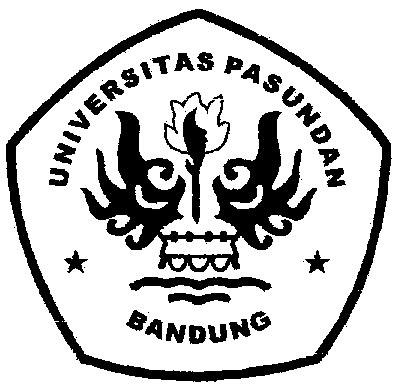 olehTRI NUR FATIKHAHNPM 115030126PROGRAM STUDI PENDIDIKAN BAHASA, SASTRA INDONESIA DAN DAERAHFAKULTAS KEGURUAN DAN ILMU PENDIDIKANUNIVERSITAS PASUNDANBANDUNG 2015